   April 2020 - SSPX Ordo Notices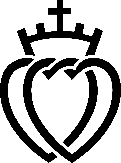 Society of Saint Pius X    Regina Coeli House11485 N. Farley Rd.    Platte City, MO  64079    (816) 733-2500Note: This document is for the purpose of apostolate planning and offers a collection of practical advice and announcements. Items may be included in priory and church bulletins if desired; simply copy and paste these announcements. Please contact us at ordo@sspx.org to let us know of any corrections needed. This list can be found in the entry of the 20th day of each month in the online ordo. Our Lady of Compassion: First Class Feast in the SSPX, on Friday in Passion Week. The Mass is that of the Seven Sorrows, as given in the Missal after March 28. The color is white. Since the Mass is not de tempore, the prayers at the foot of the altar are said as usual and the Gloria Patri said as usual. The Office is proper; one can avail himself of the booklet that has been distributed or see the Online Ordo entry for April 3 which also contains the proper texts. Remember First Vespers on the eve.First-of-month votive Masses: The votive Masses of First Thursday, First Friday, and First Saturday are ordinarily permitted during Lent and Passiontide, with the ferias commemorated. In the SSPX, the First Friday Mass is impeded by the Feast of Our Lady of Compassion.Passiontide: The last two weeks of Lent are Passiontide, beginning with Passion Sunday. Crosses and statues are covered with violet veils from Passion Sunday until Good Friday (for the Cross) and the Easter Vigil (for statues). Flat images are not covered, such as wall murals, stained glass, or bas-reliefs such as those on the front of the altar. Holy Week rubrics: These are given in the Ordo entries for the individual days.Holy Week schedule: The Faithful are encouraged to take note of the Holy Week schedule posted in the vestibule. Make plans to attend these sacred ceremonies. Palm Sunday is April 5. Maundy Thursday is April 9, Good Friday is April 10, and Holy Saturday, with the Easter Vigil, is April 11.Chrismal Mass: Maundy Thursday at STAS. It is held at an early hour so that priests may more easily be able to participate before flying back to their chapels for the evening Mass in Cena Domini. All priests are encouraged to assist. Also, make sure the sacristy has your order for Holy Oils. Good Friday: It is a day of strict fast and abstinence, and the other Lenten Fridays are days of abstinence (de jure). ********************************************************************************************************Paschaltide: See the Seasonal notes in the Online Ordo by clicking on the Season icon at the bottom of the page. Here are some reminders:- The Octave of Easter is I class. The Sequence Victimae Paschali laudes is said each day within the proper Masses of the days of the octave.- The Regina caeli is the Compline antiphon of the BVM until the Friday after Pentecost. It is said standing.- The Angelus likewise is replaced with the Regina caeli until Trinity Sunday.- The Asperges is not said, but rather Vidi aquam, from Easter Sunday until Trinity Sunday exclusive. On Trinity Sunday, the Asperges is resumed.- The Kyriale assigns Mass I to this season, which continues until Trinity Sunday exclusive.- When Holy Communion is distributed outside of Mass, there is a special form during Eastertide.- There is a proper Common for Apostles and Evangelists and Common for Martyrs for Eastertide.- In all Masses (except those of Requiem), Alleluia is added twice to the Introit, once to the Offertory, and once to the Communion, even if not indicated in the Missal, unless there is a proper form given with additional Alleluias. When indicated, the Missal has T. P. (for tempore paschale).- The usual Gradual-Alleluia form is not used in Masses of Paschaltide. Instead, the Paschal Alleluia form is used: Alleluia, Alleluia with verse, Alleluia, second verse, Alleluia. Votive Masses and the Commons include this form for use during Paschaltide.- Alleluia is also added to some other verses such as at Benediction: Panem de coelo and Omne delectamentum, and at the Sunday aspersion after Vidi aquam: Ostende nobis and Et salutare.The Paschal Candle: during Paschal Season, the Paschal Candle remains on the Gospel side of the sanctuary. It is lighted on Easter Sunday, Easter Monday, and Easter Tuesday, on Sabbato in Albis, on Sundays of Eastertide, on other major feasts occurring during the season, and on Ascension up to the end of the Gospel. On these days, the Candle is lighted for Masses in cantu, parochial and conventual Low Masses, and for Vespers. It is not lighted during other days, nor at Benediction unless this follows Vespers on one of the above days.Paschal blessings: During Paschaltide, the Easter blessing of homes with the lustral water can well be done according to the form given in the Rituale Romanum: Benedictio domorum in Sabbato Sancto et reliquo Tempore Paschali.Easter baskets of typical paschal food – decorated eggs, butter, cheese, meats, etc. – may likewise be blessed on Holy Saturday or Easter Sunday, with the blessings for edibles given in the Rituale. For reference, the Ritual's general blessing of edibles (quodcumque comestibile) may be found by clicking the Blessings icon at the bottom of the page.The Major Litanies: April 25. Those bound to the Divine Office are bound to pray the Litany of the Saints in Latin. Where the procession is held before Mass, take note of the rubrics given in the Missal and the online Ordo for that day.Weddings & Funerals: Lent is a closed time for the solemn nuptial blessing; it may not be given without permission or equivalent supplied regulations. Nuptial blessings may resume on Easter Monday. Marriages may be celebrated, with the nuptial blessing to be imparted at a later time (e.g., because of a military deployment), but spouses are to be admonished to avoid excessive festivity during this penitential season. Funerals are not permitted during this season on Sundays, the Sacred Triduum, Easter Sunday, and Low Sunday.********************************************************************************************************Local observancesCalendar: These apply to priests assigned to these priories. For the public celebration of the Office and Mass, they apply only to the local territory. If a priest is celebrating Mass privately in another location, he may follow either the calendar of his priory or the calendar of the place. For the private recitation of Office, he must follow the calendar of his priory.Titulars & Patrons: The External Solemnity of the priory or chapel’s titular feast and of the local patronal feast (principal patron) may be celebrated on the Sunday immediately preceding or following the feast unless impeded by a first class Sunday or feast, in which case it can be commemorated in the Sunday Mass (collects under single conclusion).Accidental Occurrence: A local first class feast take precedence over a second class feast or liturgical day, but is trumped by all other first class feasts and liturgical days in the universal calendar. If the superior feast is of the same Divine Person or saint, the local feast is omitted, otherwise, it is transferred to the next available day which is not first or second class. (Sundays and the Feast of the Consecration of a Cathedral or Church are both of Our Lord).Chapel Titular Feasts (I class)NoneLocal Patronal Feasts (I class)Fort Myers: Apr 25, St. MarkLocal Cathedral Consecrations (I class)Austin: Apr 20Dickinson TX: Apr 13Fort Myers: Apr 25Gilford: Apr 27Girard: Apr 12Klamath Falls: Apr 9Spring: Apr 13Wheeling: Apr 21Collects/Orations for OrdinaryAdded to the collects of the Mass under one conclusionAlbuquerque: Apr 27, Ioannem/Sanctae FideiBinghamton: Apr 21, Robertum/SyracusensisBremer: Apr 8, Michaelem/DubuquensisDavie: Apr 20, Thomam/MiamiensisGrand Rapids: Apr 18, David/GrandicataractensisLas Vegas: Apr 6, Ioseph/CampensisLittle Rock: Apr 10, Antonium/PetriculanusMiami: Apr 20, Thomam/MiamiensisSt. Louis: Apr 21, Robertum/Sancti LudoviciWarners/Syracuse: Apr 21, Robertum/SyracusensisMadison: Apr 25, Donaldum/MadisonensisSpringfield: Apr 26: Eduardum/CampifontisElenchus Sodalium Defunctorum FSSPX,Aprilis01. Sacerdos Denis Roch, † 200305. Soror Marie Pierre Lorber, † 199710. Soror Marie de la Compassion Bastien, † 199116. Sacerdos Paul Egli, † 201121. Soror Maria Bernadette Zylla, † 200824. Frater Gerard Francis Nichols, † 201730. Soror Marguerite Le Boulch, † 2006+Requiescant in Pace+